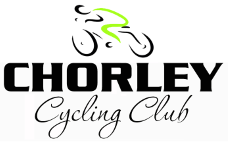 CHORLEY CYCLING CLUB - OPEN 10 MILES TIME TRIALSATURDAY, 24th JULY, 2021, STARTING AT 18:01 HRSSTART SHEETPromoted for and on behalf of Cycling Time Trials under their rules and regulations.Promoter: Phil Waterhouse, 8 Marlborough Close, Buckshaw Village Chorley. PR7 7HA TEL: 07956028747 email: phil.waterhouse@gmail.com Timekeepers: Peter Jack and Mike SmithEvent headquarters: Winmarleigh Village Hall, Broad Lane, Winmarleigh, Preston, PR3 0LAThe Hall will be open from 4.30pm. Riders must sign on here and collect their numbers. There will be a copy of the course risk assessment at the signing on point; all riders should make themselves aware of its contents. Please allow plenty of time to get from event headquarters to the start. The results will be displayed here too; please note that finish times will not be given by the finish timekeeper. Riders and supporters should not be in the vicinity of the  timekeepers and/or distract them. Parking on Cockerham Road is restricted to the south of the road and not within 100 yards of the traffic lights. There will be refreshments at the event HQ.Course L101: START approx 700 yards north of the traffic lights on Garstang by-pass at a point in the cycle lane on the A6 which is directly opposite lamp-post No.423. Proceed north on the A6 to turn by encircling the traffic island at Hampson Green (4.87 miles). (Please take care at the roundabout as some traffic will be approaching having just come off the M6.) Retrace along the A6 through the starting point to FINISH at lamp-post No. 411 on the east side of the road 215 yards north of the traffic lights (10 miles).Regulations and instructions: The following Local Regulations have been approved by the National Committee in accordance with Regulation 38. Any breach may lead to disciplinary action being taken.CTT Regulation 14 Competitors machine – Rear lights:No competitor shall be permitted to start either a Type A or Type B event unless such competitor has affixed to the rear of their machine a working rear red light, either flashing or constant, that is illuminated and in a position that is clearly visible to other road users. CTT Regulation 17: Signing-on Sheet and Signing-Out Sheet:The Competitors in all types of events must make themselves aware of any special safety instructions for the event and sign the official Signing-on Sheet when collecting their number.In Type A events a competitor must return to the events HQ either during the event or within a reasonable time after the last rider has finished the even and must (i) return their number and (ii) sign the official Signing–Out Sheet ADDITION TO THE ABOVERiders must give their number at the finish and elsewhere on the course if requested.Riders must NOT STOP on the A6 after passing the timekeeper as this is a clearway. (The clearway is from the south end of Garstang by-pass to Hampson Green R.A.B.)Riders must NOT STAND in the road at the start or finish. (This constitutes obstruction and is a breach of Regulations).Riders must NOT ride with their heads down.Helmets:All competitors under the age of 18 and/or JUNIORS must wear a HELMET of HARD/SOFT SHELL construction that conforms to a recognised Standard (See Regulation 15).The CTT state that helmets are Mandatory for all riders under the age of 18.Cycling Time Trials strongly recommends ALL competitors to wear such a helmet.Prizes• Fastest male £60, 2nd £30, 3rd £20 • Fastest female £60, 2nd £30, 3rd £20 • Fastest male and female Espoir £25 • Fastest male and female Junior £10 • Fastest male and female V40, 50, 60, 70 and 80 £10 • Fastest team of 3 riders (male and/or female) £10 each • Fastest female team of 2 £10 each • Spot prizes of £10 to 20th, 40th , 60th , 80th etc • Event record bonus: If the course/ event record of 18:51 jointly held by James Gullen and Si Wilson is beaten there is a bonus of £100. Additionally, if the fastest female beats the current female event record of 22:34 held by Jess Atkinson there is a bonus of £100. In the event of two, or more, riders breaking the record and recording the same winning time the bonus will be shared equally.Please note that there will be one rider, one prize, except for the team award and the event record bonus. There is no prize presentation at the end of the event. Cheques will be posted to award winners shortly after the event.Thank you for supporting the event.The RidersGood luck to all riders.Local Reg No 2Motor vehicles must NOT be parked on grass verges on B5272 (Cockerham Road) west of the A6, or within 100 yards of the traffic lights. Thereafter, parking is only allowed on the SOUTH side of the road.Local Reg No 5For the duration of the event, competitors must not ride past the timekeepers, except when actually competingLocal Reg No 6Any competitor making a ‘U’ turn in the vicinity of the start or finish will be disqualified from the event.Local Reg No 9No parking on the A66 except in a designated lay-by.Local Reg No 10Course L101 – warming up on the course is not permitted during the duration of the event.118:01PeterGreenwoodClayton VeloMaleVeteran218:02RichardDixonLakes Road ClubMaleVeteran318:03PaulCurleyChorley Cycling ClubMaleVeteran418:04StephenCostello Bill Nickson CyclesMaleVeteran518:05AdamTaylorWigan Whs CCMaleSenior618:06DaveIsherwood Bury Clarion CCMaleVeteran718:07DenisThompsonWest Pennine Road ClubMaleVeteran818:08JohnLeachRossendale RCMaleVeteran918:09Andrew JForsythCybele Cycling ClubMaleVeteran1018:10StuartCrawfordChorley Cycling ClubMaleVeteran1118:11Phil ShawKent Valley RCMaleVeteran1218:12SteveAbbottHoppers RollersMaleVeteran1318:13AmeliaHanleyChorley Cycling ClubFemaleSenior1418:14BrianMooreThe Tricycle Association - North Western RegionMaleVeteran1518:15DavidBigioCroston VeloMaleSenior1618:16MarkHulmeWest Pennine Road ClubMaleVeteran1718:17SteveThornton Pendle Forest CCMaleVeteran1818:18MarcClaretChorley Cycling ClubMaleVeteran1918:19DavidTabronHorwich Cycling ClubMaleSenior2018:20MarkChadwick Wigan Whs CCMaleVeteran2118:21MartinFergusonHoppers RollersMaleVeteran2218:22DarrenHarveyPendle Forest CCMaleVeteran2318:23Christopher ThomasRossendale RCMaleVeteran2418:24JohnVerbickasSeamons CCMaleVeteran2518:25NickCaveTeam Lutterworth Cycle CentreMaleVeteran2618:26DavidWrightWarrington Road Club/Horton Light EngineeringMaleVeteran2718:27NeilHigginsTeam ASL-BoltonMaleVeteran2818:28ChristopherStokesOtley CCMaleSenior2918:29StuartWilliamsonChorley Cycling ClubMaleSenior3018:30GethinButlerPreston WhsMaleVeteran3118:31RebeccaRimmingtonTeam MerlinFemaleSenior3218:32AdamNewallHorwich Cycling ClubMaleSenior3318:33JoannaCebratBury Clarion CCFemaleVeteran3418:34Joseph Allanson Bury Clarion CCMaleJuvenile3518:35AlanShuttleworthWeaver Valley CCMaleVeteran3618:36EricaBoothLancashire RCFemaleVeteran3718:37JohnHuggonRibble Valley C&RCMaleVeteran3818:38KarlMasonClitheroe Bike ClubMaleVeteran3918:39RichardBelkKent Valley RCMaleVeteran4018:40MarkParsonsTeam ASL-BoltonMaleVeteran4118:41RichardNesfield Beacon WheelersMaleSenior4218:42KennethBrownVelo Club CumbriaMaleVeteran4318:43MickBraithwaiteCybele Cycling ClubMaleVeteran4418:44Nick HigginsonCleveleys Road ClubMaleVeteran4518:45EmmaGlenCybele Cycling ClubFemaleVeteran4618:46Davey Allanson Bury Clarion CCMaleJuvenile4718:47MalcolmHornerWarrington Road Club/Horton Light EngineeringMaleVeteran4818:48DeborahMossTeam MerlinFemaleVeteran4918:49MartinHarneyManchester Bicycle ClubMaleVeteran5018:50StephenGlenwrightVTTA (Merseyside)MaleVeteran5118:51GeorgeMcLaucchlanChorley Cycling ClubMaleVeteran5218:52LiamBosleyDerby Mercury  R CMaleSenior5318:53KevinBladesBury Clarion CCMaleVeteran5418:54GregPlummer Springfield Financial Racing TeamMaleVeteran5518:55StephenI'AnsonBuxton CC/Sett Valley CyclesMaleVeteran5618:56EveDavies-HeywoodTeam 22FemaleJunior5718:57ChrisTurnerChorley Cycling ClubMaleVeteran5818:58RichardCollinsWigan Whs CCMaleVeteran5918:59BarryTealChorley Cycling ClubMaleVeteran6019:00RoyFlanaganRossendale RCMaleVeteran6119:01TheresaTaylorRibble Valley Crossroads Care Cycling TeamFemaleVeteran6219:02MichaelCalvertChorley Cycling ClubMaleVeteran6319:03JoeBeechPreston WhsMaleSenior6419:04LeeSpoorTri PrestonMaleVeteran6519:05CarlPotterLancashire RCMaleVeteran6619:06SueCheethamNorth Lancashire Road ClubFemaleVeteran6719:07GordonJohnstonTeam TerminatorMaleVeteran6819:08JamesDuffyBury Clarion CCMaleSenior6919:09GrahamBalshawTeam ASL-BoltonMaleVeteran7019:10JohnBoltonChorley Cycling ClubMaleSenior7119:11Angela DolanDolan Ellesse FemaleVeteran7219:12KarlWinrowChorley Cycling ClubMaleVeteran7319:13TristanPillingUniversity of Derby Cycling ClubMaleEspoir7419:14PaulShallickerCoveryourcar.co.uk RT - Fitted and Tailored Car CoversMaleVeteran7519:15RobertSeddonChorley Cycling ClubMaleVeteran7619:16NigelClementsonWigan Whs CCMaleVeteran7719:17Caroline Scholes Chorley Cycling ClubFemaleVeteran7819:18RussRichardsonTeesdale CRCMaleVeteran7919:19RichardTysonRock to Roll CCMaleVeteran8019:20DanielBoltonChorley Cycling ClubMaleVeteran8119:21AdamRoscoeWigan Whs CCMaleSenior8219:22GaryAllton Chorley Cycling ClubMaleVeteran8319:23MarkHoltonDRAG2ZEROMaleVeteran8419:24TomMaherHorwich Cycling ClubMaleVeteran8519:25PhilHullEast Lancashire RCMaleVeteran8619:26JamesHallManchester Triathlon ClubMaleSenior8719:27DeanJacksonBolton Triathlon ClubMaleVeteran8819:28DavidPowellHorwich Cycling ClubMaleVeteran8919:29ChristopherDursleyCoveryourcar.co.uk RT - Fitted and Tailored Car CoversMaleVeteran9019:30JohnBuntingBury Clarion CCMaleVeteran9119:31RobArmstrongChorley Cycling ClubMaleSenior9219:32NeilPilkingtonChorley Cycling ClubMaleVeteran9319:33PatrickHickeyRossendale RCMaleSenior